СОШ № 52 имени академика Е.А. БукетоваЧисла в нашей жизнипроектно-исследовательская работа Подготовил работу:Тишканбаев Назир,ученик 1 «В» классаНаучный руководитель:Логвинова Ольга Валериевна,
учитель начальных классовг. Караганда2013 г.ВВЕДЕНИЕ.На самом первом уроке математики учитель нас спросила: «Ребята, как вы думаете, зачем нам нужны числа?» Мы начали отвечать: «Считать, сравнивать, решать задачи». И тогда Ольга Валериевна сказала, что всё, что мы будем делать на уроке математики с числами, нам очень пригодится в жизни. Меня это заинтересовало,  и я решил узнать,  какую роль играют числа в нашей жизни.Цель проекта: узнать, какую роль играют числа в нашей жизни.Задачи:Узнать из литературных источников, где могут встретиться числа.Выяснить с помощью наблюдения, где используются числа в городе.Гипотеза исследования:Мы  предполагаем, что в результате этой работы  мы узнаем,  как используются числа в нашей жизни.Методика работы.Из литературных источников  мы нашли и изучили материалы по данной теме (см. рис.1-2).16 января 2013года мы провели наблюдение и выяснили, где используются числа в городе и в наших домах.Результаты работы.Поисковая работа.Из литературы и из сети Интернет мы узнали, что числа используются:В названиях сказок, фильмов, мультфильмов.-А.Дюма «Три мушкетера»-Петре Испиреску «Двенадцать царевен и заколдованный дворец»-М. Михайлов «Два мороза»-С.Михалков «Три поросёнка»-В. Катаев «Цветик-семицветик»-Г. Остер «38 попугаев»-братья Гримм «Белоснежка и семь гномов»-С. Маршак «Двенадцать месяцев»-арабская сказка «Али Баба и сорок разбойников».В пословицах и поговорках.-Один в поле – не воин.-Два друга – мороз да вьюга.-Не узнай друга в три дня, узнай в три года.-Пятое колесо в телеге.-Ты, шестой, у ворот постой.-Семь раз отмерь, один раз отрежь.-Коза пропала: было восемь – девять стало.-На гору десятеро тянут, под гору один столкнёт.В загадках. Отгадайте загадки, в которых есть числа:Два братца в воду, глядятся –Век  не сойдутся.   (Берега)У него глаза цветные,Не глаза, а три огня.Он по очереди имиСверху смотрит на меня. (Светофор)Под крышей четыре ножки,А на крыше суп да ложки. (Стол)Пять мальчиков, пять чуланчиков.Разошлись мальчики в свои чуланчики. (Рука, перчатки)В играх:«На одной ножке»;«Третий лишний»;«Вдвоём одну верёвку»;«Семеро одного не ждут»;«Я знаю пять имён, птиц, животных…».В физкультминутках:Чтоб совсем проснуться,
Надо подтянуться. 
Раз — подняться, подтянуться. 
Два — согнуться, разогнуться.
Три — в ладоши три хлопка, 
Головою три кивка. 
На четыре — руки шире, 
Пять - руками помахать. 
Шесть и семь — с улыбкой встать. 
Восемь - можно день начать. Одолела вас дремота, Шевельнуться неохота? Ну-ка, делайте со мною Упражнение такое: Вверх, вниз потянись, Окончательно проснись. Руки вытянуть пошире. Раз, два, три, четыре. Наклониться — три, четыре— И на месте поскакать. На носок, потом на пятку.Все мы делаем зарядкуВ стихотворениях с числами.Вот один, иль единица,Очень тонкая, как спица.А вот это цифра «два».Полюбуйся, какова:Выгибает двойка шею, Волочится хвост за нею.А вот это – посмотри,Выступает цифра 3.Тройка третий из значков –Состоит из трёх крючков.За тремя идёт четыре, Острый локоть оттопыря.Смотри, четыре – это стул, Который я перевернул.На бумаге цифра 5.Ручку вправо протянула,Ножку круто изогнула.Рады мы её принять.В стихотворениях из чисел:Весёлое стихотворение.2- 15 -4242 -1537 -08- 520- 20- 20!Грустное стихотворение:511- 165- 20 -337712 - 192.000.047.Наблюдение.16 января2013 года мы  провели наблюдение  в городе и выяснили, что числа можно увидеть:в номерах наших домов, подъездов, этажей, квартир (см. рис. 3-6);в номерах машин (см. рис. 7);в режиме работы магазинов, аптек, почты и др.(см. рис. 8);в названиях магазина, аптеки (см. рис. 9-10);в номерах телефонов (см.рис. 11);на часах (см. рис.12);на денежных купюрах и монетах (см.рис. 13-14);на пультах; клавиатуре (см.рис. 15-16);на ценниках в магазине (см. рис. 17);на дорожных знаках (см. рис. 18).Выводы и предложения.Из литературных источников мы узнали, где можно встретить числа.С помощью наблюдения мы узнали, что числа помогают нам определить адрес дома, узнать время, цену, номера машин, телефонов, режим работы магазинов, аптек, почты.В результате нашей работы мы узнали,  как используются числа в нашей жизни. И поняли, что без знания математики обойтись невозможно.Ю. ЯковлевДавайте, ребята, учиться считать,Делить, умножать, прибавлять, вычитать.Запомните все, что без точного счетаНе сдвинется с места любая работа.Без счета не будет на улице света.Без счета не сможет подняться ракета.Без счета письмо не найдет адресата,И в прятки сыграть не сумеют ребята.Летит выше звезд арифметика наша,Уходит в моря, строит здания, пашет,Сажает деревья, турбины кует,До самого неба рукой достает.Считайте, ребята, точнее считайте:Хорошее дело смелей прибавляйте,Плохие дела поскорей вычитайте.Учебник научит вас точному счету,Скорей за работу, скорей за работу!	Литература.Сысоев В.Д. Пословицы и поговорки. – Москва, АСТ: Астрель, 2009 – 191с.Собрание пословиц и поговорок русского народа. – Москва: КРОН-ПРЕСС, 1996. – 240с.Старинные русские пословицы и поговорки – Москва: Детская литература, 1983. – 32с.Интернет-ресурсы:http://www.deti-lit.ru/writings/2242/_aview_b479http://www.new-numerology.ru/osnovi.htmПриложения.Рис. 1-2. В  библиотеке.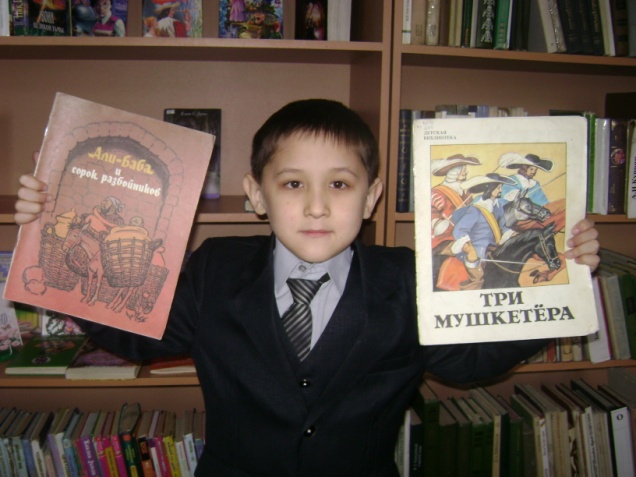 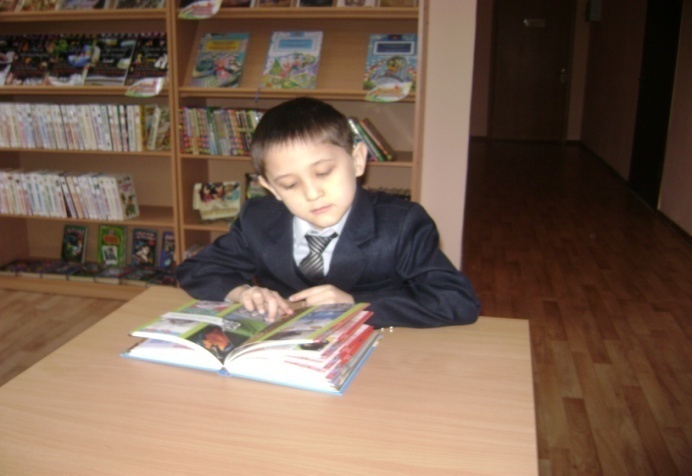 Рис. 3-6. Наблюдение за числами в городе (номера домов, подъездов, этажей, квартир).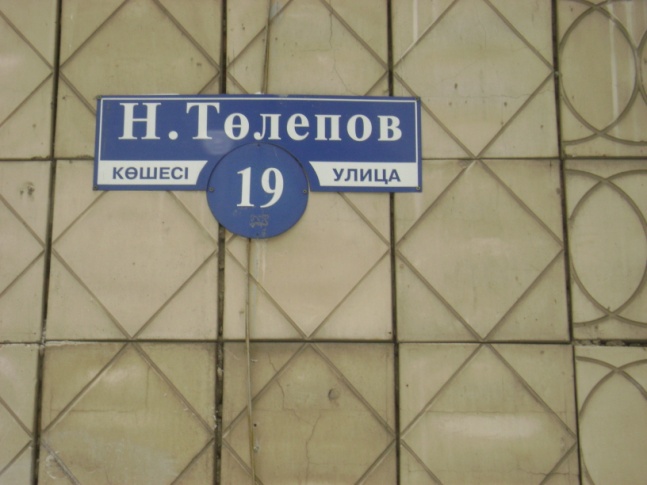 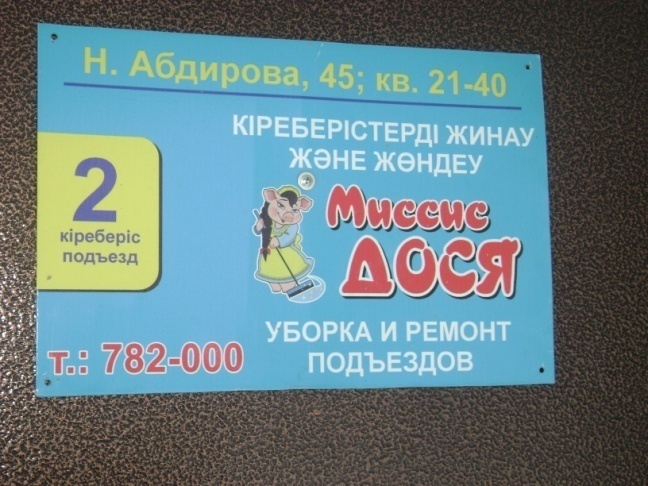 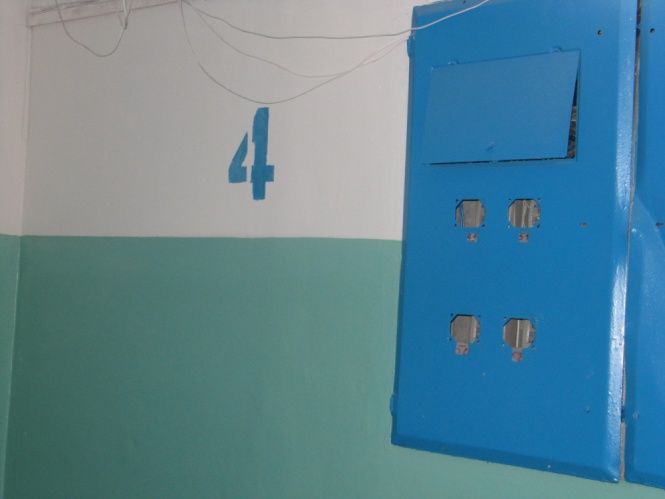 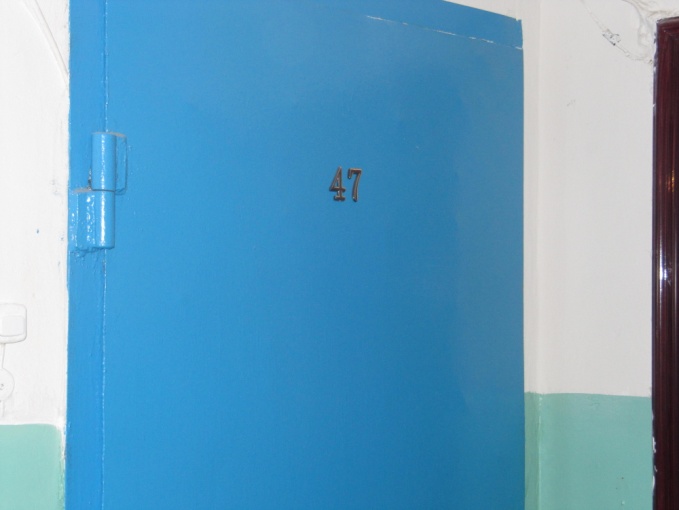 Рис. 7 Наблюдение за числами в городе (в номерах машин).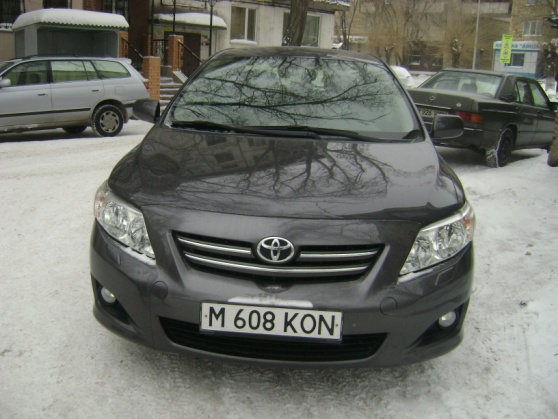 Рис. 8 Наблюдение за числами в городе (в режиме почты).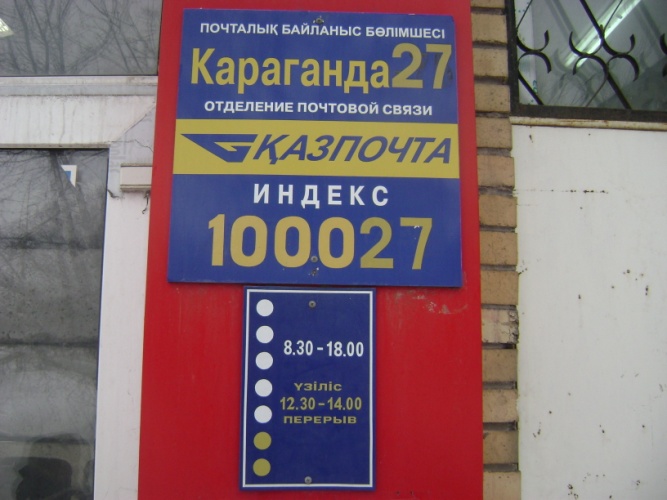 Рис. 9-10. Наблюдение за числами в городе (в названиях магазина, аптеки).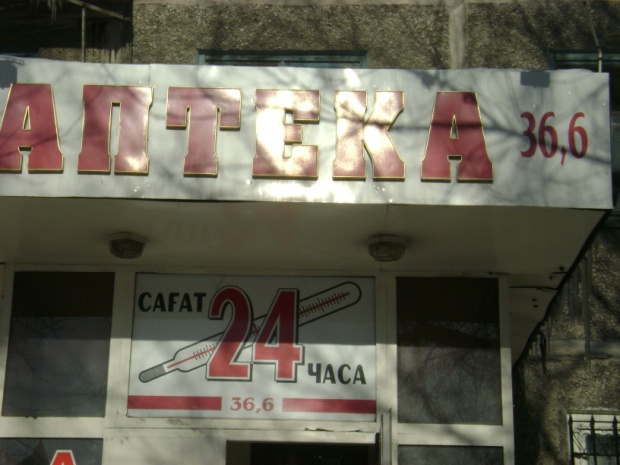 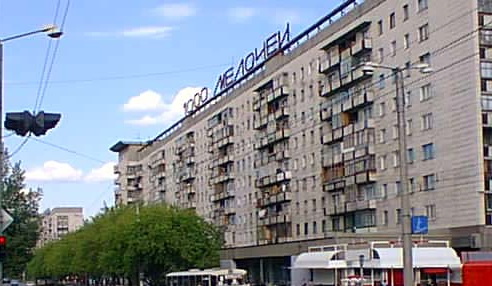 Рис. 11 Наблюдение за числами в городе (в номерах телефонов).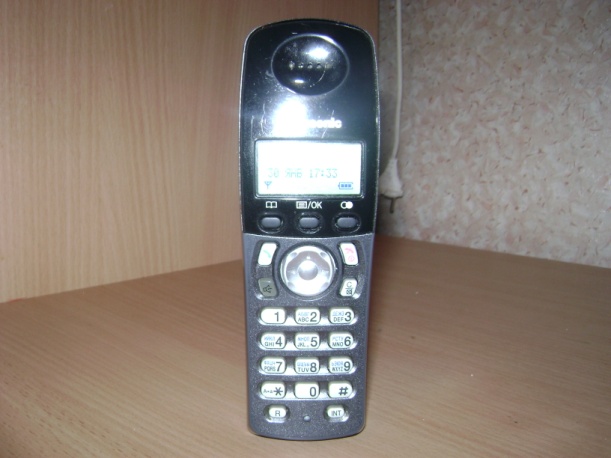 Рис. 12 Наблюдение за числами в городе (на часах).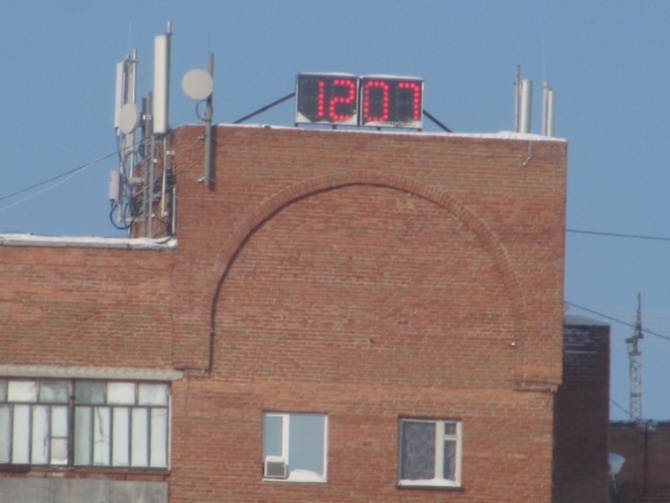 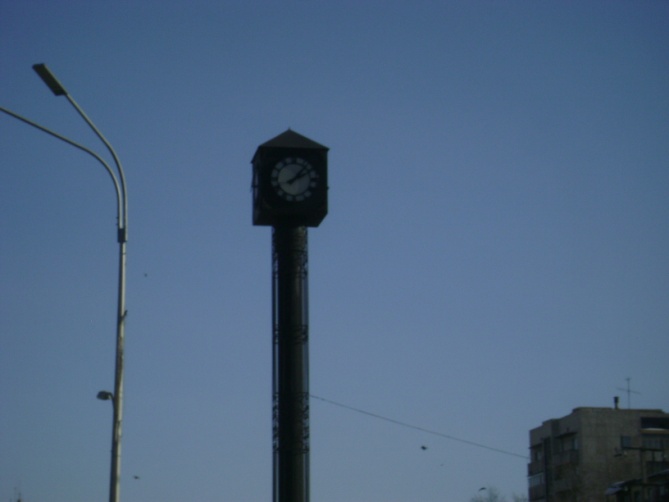 Рис. 13-14. Наблюдение за числами в городе (на денежных купюрах и монетах).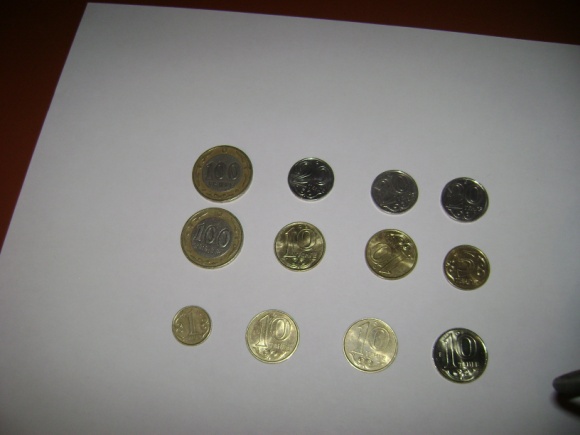 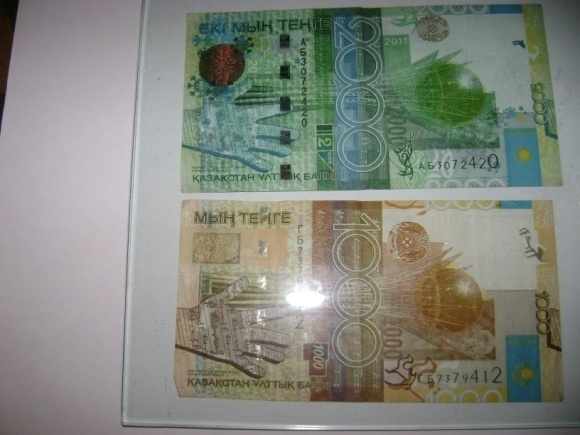 Рис. 15-16. Наблюдение за числами в городе (на пультах и клавиатуре).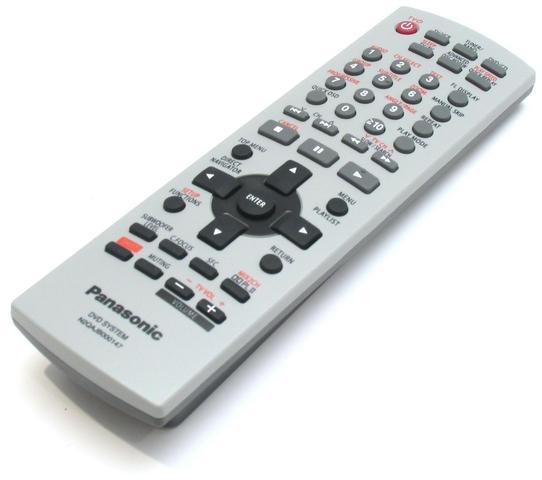 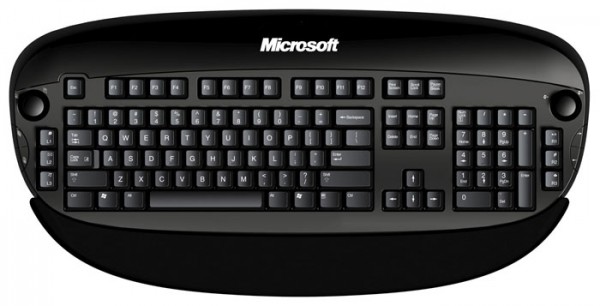 Рис. 17. Наблюдение за числами в городе (на ценниках в магазине).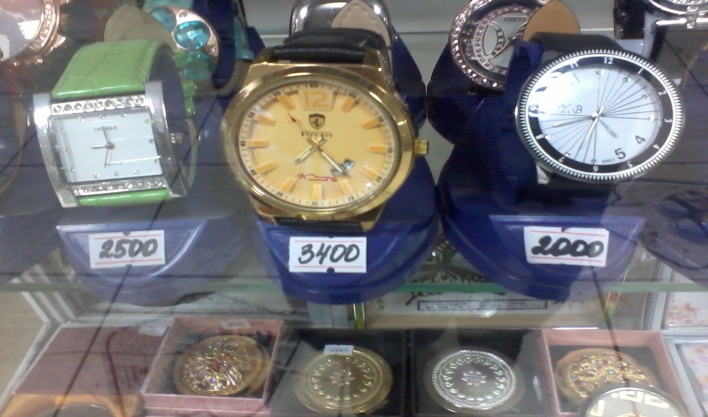 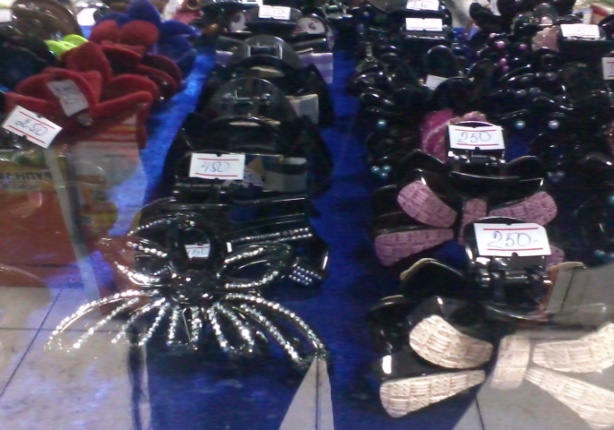 Рис. 18. Наблюдение за числами в городе (на дорожных знаках).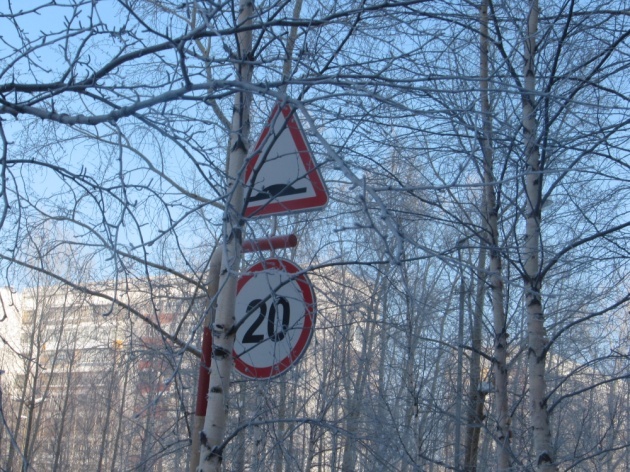 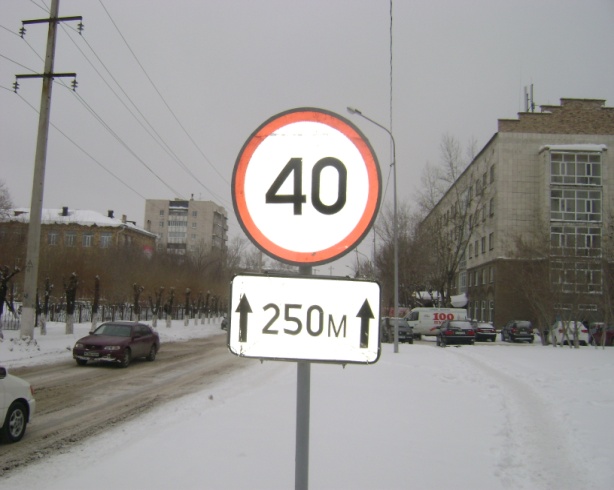 